CABILDO LA PALMAMedio Ambiente y Cambio ClimáticoServicio de Medio Ambiente y' EmergenciasMEMORIA ECONÓMICA DE TASAS EN MATERIA DE CAZA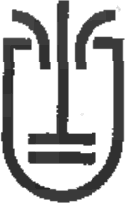 Habiéndose transferido a los Cabildos Insulares las funciones y servicios de la Administración Pública de la Comunidad Autónoma de Canarias en materia de Caza, prevista en la Disposición Adicional 1^.8 de la Ley Territorial 14/1990 del Régimen Jurídico de las Administraciones públicas Canarias, y llevada a cabo mediante los Decretos 63/1988, de 12 de abril, y 153/1994, de 21 de julio.De conformidad con lo previsto en el artículo 6 y siguientes de la Ley 8/1989, de 13 de abril, de Tasas y Precios Públicos y visto que el artículo 25 del Real Decreto Legislativo 2/2004, de 5 de marzo, por el que se aprueba el texto refundido de la Ley Reguladora de las Haciendas Locales (TRLHL), establece que “Los acuerdos de establecimiento de tasas por la utilización privativa o el aprovechamiento especial del dominico público, o para financiar total o parcialmente los nuevos servicios, deberán adoptarse a la vista de informes técnico-económicos en los que se ponga de manifiesto el valor de mercado o la previsible cobertura del coste de aquéllos, respectivamente”.Por el presente se procede a exponer el estudio de costes de los servicios o actividades por los que se repercuten las correspondientes tasas en materia de Caza en base a la información suministrada por el Servicio Gestor de las mismas y el sistema de información contable de este Cabildo referido al ejercicio 2019.Los servicios prestados en materia de Caza y que se pretende se financian mediante tasa, son:Expedición de licencias para el ejercicio de la caza.Expedición de certificados de morralero.Duplicados de licencias o certificados.Pruebas de aptitud para el ejercicio de la caza.Dentro de la gestión cinegética desarrollada por la Administración insular se realizan una serie de tareas que se relacionan en el siguiente cuadro, con indicación de los porcentajes de dedicación a cada una de ellas.Estos porcentajes serán los indicadores de reparto de los diferentes costes atribuibles a cada actividad, porcentajes que han sido determinados por el Servicio de Medio Ambiente y Emergencias, que es el Servicio gestor de Caza.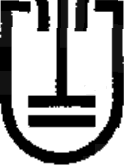 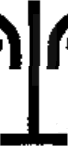 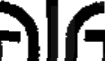 Semi”cio de Medio Ambiente y EmergenciasCABILDOLA PALNALos gastos relacionados con dichas actividades son los derivados de las tareas administrativas necesarias para la tramitación de la licencia o certificado, celebración de pruebas de aptitud, autorización para participar en caza mayor, etc.Dichos costes se imputan a cada una de las tareas en función del porcentaje de dedicación a cada una de ellas, en relación al total de las mismas, excepto algunos gastos vinculados únicamente a una actividad como, por ejemplo, los gastos por anuncios de la convocatoria de pruebas de aptitud para licencia de caza o de participación en jornadas de caza mayor.De todas estas acciones, la mayoría redundan directamente en beneficio de las personas que han obtenido licencia de caza (cazadores), incluyendo los procedimientos autorizadores para la suelta de especie, o para la declaración de emergencia cinegética temporal. En el mismo sentido, la Administración tiene atribuida la competencia para autorizar \a apertura de campos de adiestramiento de perros de caza y de concursos de caza, en los que el único beneficiario directo es el cazador. Lo mismo ocurre con la vigilancia ejercida por los agentes de medio ambiente por razones de seguridad, adscritos al Servicio de Medio Ambiente y Emergencias del Cabildo Insular de La Palma.En relación a los costes, debemos distinguir los siguientes tipos:Costes directos presupuestarios relativos a “gastos de personal” y “corrientes en bienes y servicios”, que se encuentran imputados a la siguiente clasificación por programas en la medida y porcentajes considerados por el Servicio, tal y como se detalla a continuación:Medio Ambiente y Cambio Climático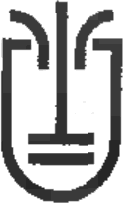 Servicio óe Medio Ambiente y EmergenciasCABILDO LA PALMACostes directos extrapresupuestarios relacionados con las amortizaciones anuales del inmovilizado material afecto a la actividad, tales como edificios para oficinas, vehículos, equipos informáticos y mobiliario.3} Costes indirectos generados en las unidades orgánicas que prestan servicios a la generalidad de la Corporación (Secretaría, Intervención, Tesorería, Recursos Humanos, Organización y Participación Ciudadana, Servicios Jurídicos), y más concretamente, los gastos relativos a los capítulos I “Gastos de Personal” y II “Gastos en Bienes Corrientes y Servicios”.Captulo I	Total Cap.I y II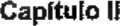 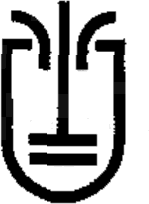 Servicio de Medio Ambiente y EmergenciasCABILDO LA PALMAPor lo tanto, los gastos por el Servicio de Caza suponen el 0,058 % del total de Gastos del Presupuesto de la Corporación.A continuación, se expone el resumen de los costes correspondientes a las actividades desarrolladas en materia de caza, con los criterios de imputación de costes descritos:En cuanto a los ingresos, en base al número de expedientes tramitados en 2019, se estiman en los siguientes:Medio Ambiente y Cambio Climático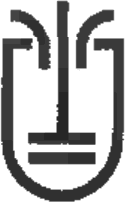 Servicio de Medio Amtiiente ç EmergenciasCABILDO LA PALMAA continuación, se expone cuadro resumen de la información desglosada en los párrafos anteriores, confrontando ingresos con gastos, pudiéndose obtener de dicho contraste el porcentaje de financiación que las tasas cubrirían del coste de las actividades administrativas.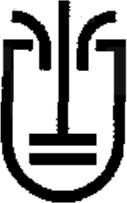 CABILDOLA PALMAÁrea de Seguridad, Emergenciaa, Participación Ciudadana, Servicios,Medio Ambiente y Cambio Climático Serv/cio de Ueó/o dmb/enfe y 6merpenc/asEn relación a los ingresos, hay que tener en cuenta, que este Cabildo recibe de la Comunidad Autónoma de Canarias financiación para el ejercicio de las competencias transferidas en materia de caza, si bien la financiación de las	transferidas se percibe de forma conjunta para todas ellas, no pudiéndose calcular la cantidad que correspondería a la financiación cifrada en el decreto de traspaso de medios en materia de Caza.Seguidamente, se expone, a partir del resumen anterior, el coste unitario propuesto para cada actividad financiada con tasa:Medio Ambiente y Cambio Climático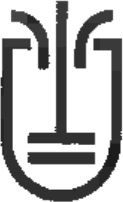 Servicio óe Medio Ambiente y EmergenciasCABILDOLA PALMATodo lo cual se informa a los efectos de la incorporación de la presente memoria económica en el expediente de aprobación de la Ordenanza Fiscal Reguladora de las tasas por la realización de actividades administrativas de competencia del Cabildo Insular de Tenerife en materia de Caza.Santa Cruz de La Palma, 1 de junio de 2020.LA J	DE SERVICIO ADMI	TRATIVO MEDIO AMBIENTE Y EMER		NCIAS,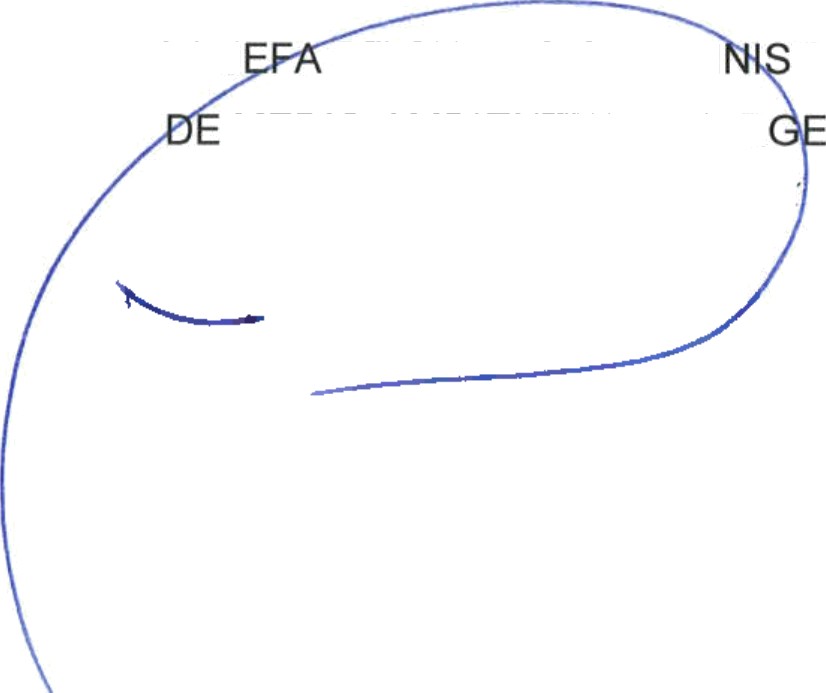 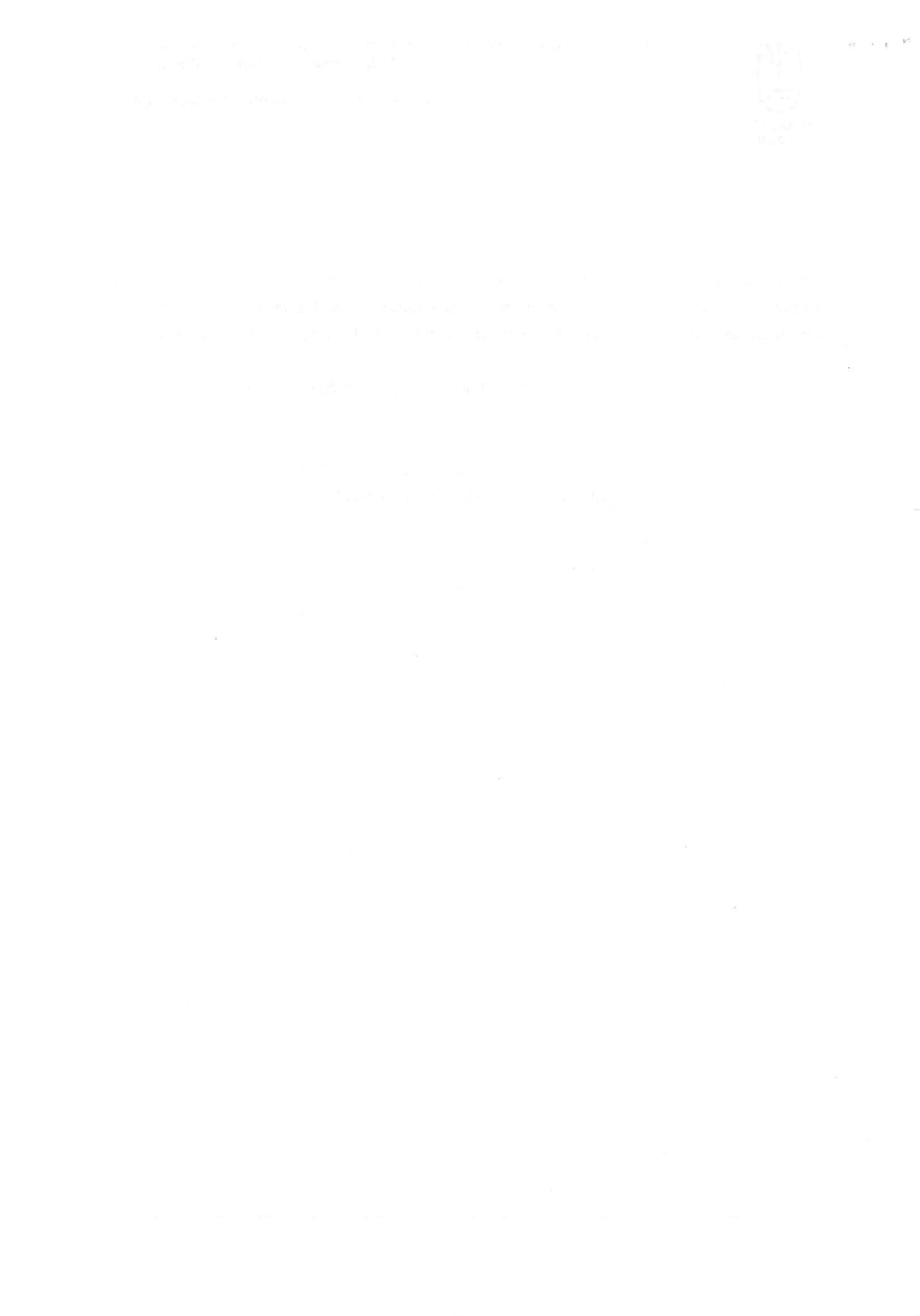 PROCEDIMIENTOS Y ACTIVIDADESEN MATERIADECAZAPROCEDIMIENTOS IDENTIFICADOS CON TASA% dedicación% dedicación% dedicaciónLicencias de caza35,00%35,00%35,00%Certificados de morralero5,00%5,00%5,00%Duplicados2,50%2,50%2,50%Pruebas de aptitud examen del cazador15,00%15,00%15,00%OTROS PROCEDIMIENTOS Y ACTIVIDADESProcedimientos sancionadores20%20%20%Acreditación juradas de caza1%1%1%Renovación matrículas cotos privados2%2%2%Cambios de titularidad cotos privados2%2%2%Declaración emergencia cinegética temporal5,5%5,5%5,5%Autorización campos de adiestramiento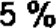 Autorización concursos de caza7%7%7%CLASIFICACION POR PROGRAMAS/I PORCENTAJES170	Administración General del Medio Ambiente172 Protección y mejora del medio ambiente179 Otras actuaciones relacionadas con el medio ambiente170. ADMINISTRACMEDIO AMBIENTEION GENERAL DEION GENERAL DERetribuciones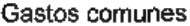 7.030.659,65363.2007.030.659,65363.2007.393.859,65172. PROTECCION AMBIENTEY MEJORA DEL MEDIOY MEJORA DEL MEDIOGastos comunes2b6•t656.52b6•t656.5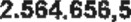 179.	OTRAS RELACIONADAS AMBIENTECONACTUACIONES EL	MEDIOGastos comunes744.202,35744.202,35814.502,3592. SECRETARIA VICESECRT Y REGIMENJURÍDICO	'92. SECRETARIA VICESECRT Y REGIMENJURÍDICO	'92. SECRETARIA VICESECRT Y REGIMENJURÍDICO	'RetribucionesGastos comunes1.B72.\71,7851.700,001.923.871,7892. ATENCIÓN A LOS CIUDADANOS92. ATENCIÓN A LOS CIUDADANOS92. ATENCIÓN A LOS CIUDADANOSGastos comunes101.600,00101.600,002 01.600,0092.COMUNICACIONES INTERNAS92.COMUNICACIONES INTERNAS92.COMUNICACIONES INTERNAS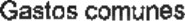 277.000,00277.000,00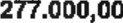 93 POLÍTICA ECONÓMICA Y FISCAL93 POLÍTICA ECONÓMICA Y FISCAL93 POLÍTICA ECONÓMICA Y FISCALRetribucionesGasto comunes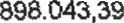 37.180,0037.180,00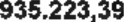 Total gastos comunes todos los capítulosTotal gastos comunes todos los capítulosTotal gastos comunes todos los capítulosTotal gastos comunes todos los capítulos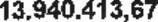 Total Pres.upuestoGtosGtos comunesGtos Caza121.985.331,7513.940.413,6713.940.413,6770.669,35100%11,42%11,42%0,058%ACTIVIDADESGasto cazaCap.llGastos cap. ICostes indirectosGastos cap. IICostes indirectosCoste totalLicencias de cazazs.o70,64ese.s7s,311.448.838,32.443.484,25Certlficados de morralero3.581,52490.043,74206.976,94700.602,20Duplicados1.790,76245.021,87103.488,47350.301,10Pruebas de aptitud examen del cazador10.744,561.470.131,22620.030,822.101.806,60Procedimientos sancionadores14.326,081.960.174,66B27.007,772.802.408.81Acreditación guradas de caza716,3098.008,7541.395,39140.120,44Renovación matrículas cotas privados1.432,60196.017,582.790,78280.240,86Cambios de titularidad cotos privados1.452,60186.017,582.790,78280,240,88Declaración emergencia cinegética temporal3.939,67539.048,11227.674,64770.662,42Autorización campos de adiestramiento3.581,52490.043,74208.976,94700.602,20Autorización concurso de caza5.014,13686.061,24289.767,72980.843,09EXPEDIENTES TRAMITADOS EN 2019EXPEDIENTES TRAMITADOS EN 2019EXPEDIENTES TRAMITADOS EN 2019PROCEDIMIENTO A LOS QUE APLICARTASAN• DE UNIDADESTARIFA DE LATASAIMPORTE (€)LICENCIAS DE CAZAAt (ESCOPETA Y PERROS)31522,497.084,35A1-C (ESCOPETA HURON Y PERROS)9065,575.901,30A1-R (CAZA MAYOR)34933,6811.754,32A1-CI-R (ESCOPETA HURON PERROS Y CAZA MAYOR)8276,756.293,50B1 (PERROS)22010,872.391,40B1-C (PERROS Y HURON)22353,9512.030,85B1-R CAZA MAYOR SIN ARMAS DE FUEGO222,0644,12A2 (ESCOPETA Y PERROS -16 Y17 ANOS)210,8721,74A2-C (ESCOPETA, HURON Y PERROS -16Y17 AÑOS)053,950,00A2-R (CAZA MAYOR-16 Y 17 AÑOS)022,060,00B2 (PERROS -14 A 17 ANOS)184,9589,10B2-C (PERROS Y HURON -14 A 17 ANOS)048,030,00C (COMPLEMENTO HURON)043.070,00R (RECARGO CAZA MAYOR)50011,195.595,00Licencias de caza1.80151.205,68CERTIFICADO MORRALEROS (+ de 18 a)7010,00700,00CERTIFICADO MORRALEROS (- de 18 a)505,00250DUPLICADOS253,0075PRUEBAS DE APTITUD LICENCIAS CAZA1610,00160,00Total ingresosTotal ingresosTotal ingresos52.390,68PROCEDIMIENTO A LOS QUE APLICARTASAIngresos tasasCoste totalLICENCIAS DE CAZA51.205,682.443.484,25CERTIFICADO MORRALEROS950,00700.602,2DUPLICADOS75246.812,63PRUEBAS DE APTITUD LICENCIAS CAZA160,00255.766,43PROCEDIMIENTO A LOS QUE APLICAR TASAIMPORTE TASALICENCIAS DE CAZAA1 (ESCOPETA Y PERROS)22,49A1-C (ESCOPETA HURON Y PERROS)65,57A1-R (CAZA MAYOR)33,68A1-C1-R (ESCOPETA HURON PERROS Y CAZAMAYOR)76,75B1 (PERROS)10,87B1-C (PERROS Y HURON)53,95B1-R CAZA MAYOR SIN ARMAS DE FUEGO22,06A2 (ESCOPETA Y PERROS -16 Y17 ANOS)10,87A2-C (ESCOPETA, HURON Y PERROS -16 Y17 ANOS)53,95A2-R (CAZA MAYOR-16 Y 17 ANOS)22,06B2 (PERROS -14 A 17 ANOS)4,95B2-C (PERROS Y HURON -14 A 17 ANOS)48,03C (COMPLEMENTO HURON)43.07R (RECARGO CAZA MAYOR)11,19CERTIFICADO MORRALEROS (+ de 18 a)10,00CERTIFICADO MORRALEROS (- de 18 a)5,00DUPLICADOS3,00PRUEBAS DE APTITUD LICENCIAS CAZA10,00